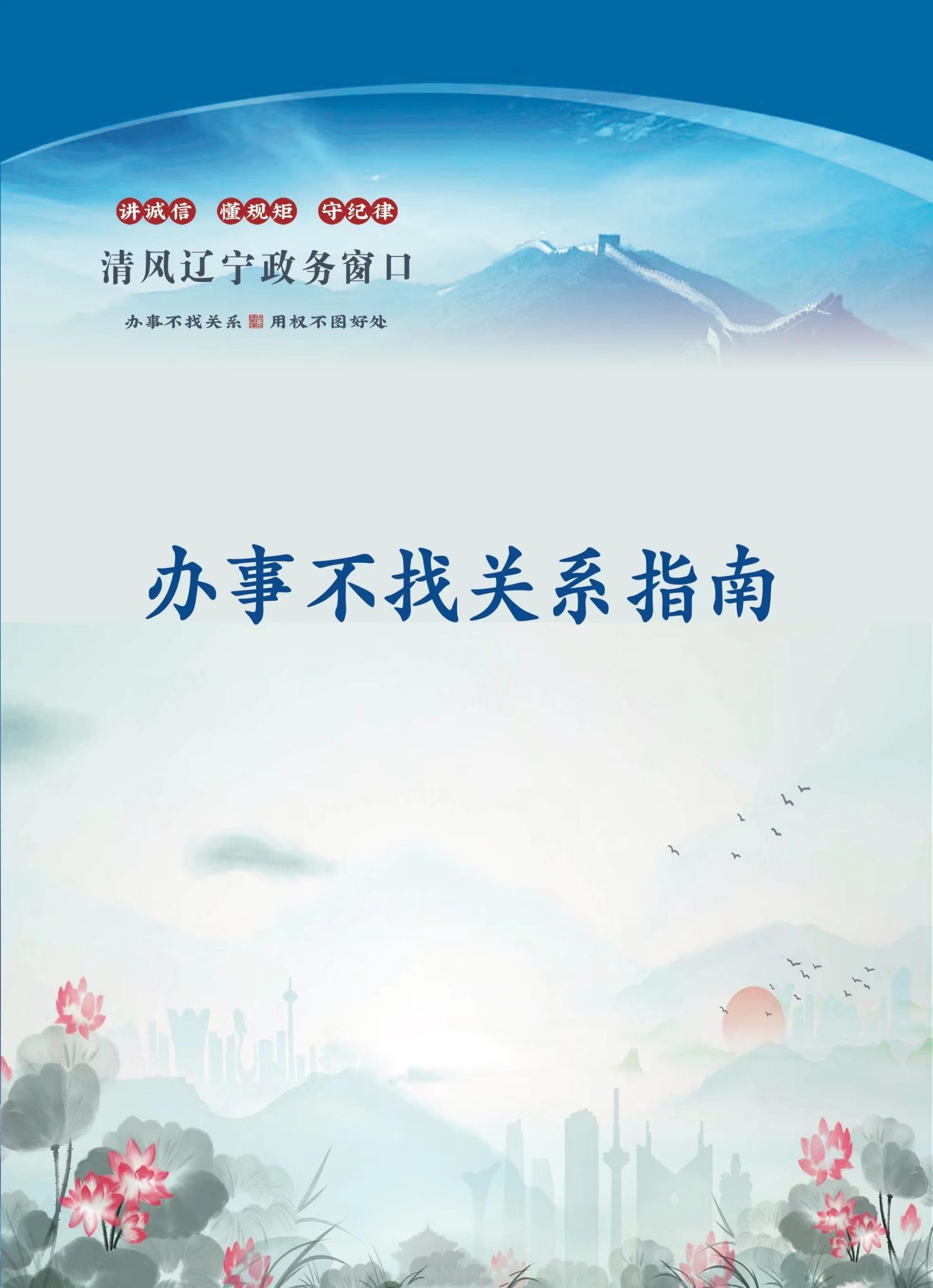 办事不找关系指南海城市水利局目      录审批权力事项清单	1办事不找关系路径	3合规办事业务指南	4违规禁办事项清单	9容缺办理事项清单	10审批权力事项清单办事不找关系路径合规办事业务指南一、取水许可1、变更取水许可证其他内容1.1需提供要件①建设项目水资源论证报告书（表）（资料来源：申请人）②取水许可变更申请书（资料来源：申请人）③取水许可证及批复文件（资料来源：申请人）1.2办理路径①窗口办：海城市政务服务中心一楼C24/25号窗口（海城市西柳镇东柳村71号）②网上办：鞍山政务服务网http://spj.anshan.gov.cn/aszwdt/epointzwmhwz/pages/default/index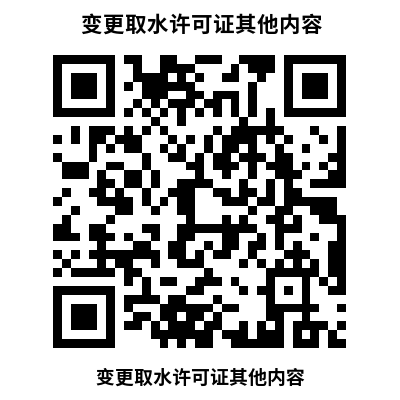 1.3办理时限：45个工作日1.4温馨提示：为保障您便捷快速办理此项业务，建议您真实、准确提交申报材料所需全部要件，并优先选择“网上办”方式。因申报材料不全或有误造成补正的，补正时间不计入办理时限；依法需要听证、招标、拍卖、检验、检测、检疫、鉴定、专家评审、实地踏查等所需时间不计算在审查期限内。如有问题请拨打0412-3163010。2、取水许可-延续2.1需提供要件①延续取水申请书（资料来源：申请人）②取水许可证及批复文件（资料来源：申请人）③延续取水许可评估报告书（资料来源：申请人）2.2办理路径①窗口办：海城市政务服务中心一楼C24/25号窗口（海城市西柳镇东柳村71号）②网上办：鞍山政务服务网http://spj.anshan.gov.cn/aszwdt/epointzwmhwz/ pa    ges/ default/index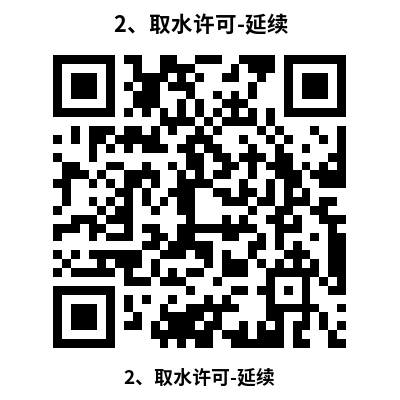 2.3办理时限：45个工作日2.4温馨提示：为保障您便捷快速办理此项业务，建议您真实、准确提交申报材料所需全部要件，并优先选择“网上办”方式。因申报材料不全或有误造成补正的，补正时间不计入办理时限；依法需要听证、招标、拍卖、检验、检测、检疫、鉴定、专家评审、实地踏查等所需时间不计算在审查期限内。如有问题请拨打0412-3163010。3、取水许可-申请3.1需提供要件①取水许可申请书（资料来源：申请人）②有利害关系第三者的承诺书（资料来源：申请人）③建设项目水资源论证报告书（表）（资料来源：申请人）3.2办理路径①窗口办：海城市政务服务中心一楼C24/25号窗口（海城市西柳镇东柳村71号）②网上办：鞍山政务服务网http://spj.anshan.gov.cn/aszwdt/epointzwmhwz/pages/default/index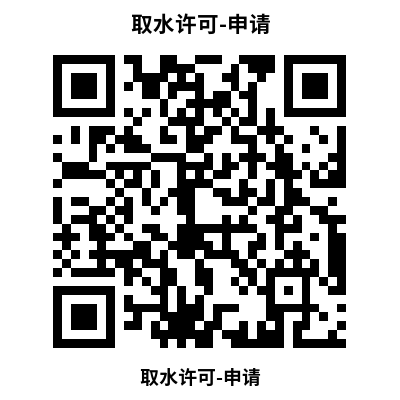 3.3办理时限：45个工作日3.4温馨提示：为保障您便捷快速办理此项业务，建议您真实、准确提交申报材料所需全部要件，并优先选择“网上办”方式。因申报材料不全或有误造成补正的，补正时间不计入办理时限；依法需要听证、招标、拍卖、检验、检测、检疫、鉴定、专家评审、实地踏查等所需时间不计算在审查期限内。如有问题请拨打0412-3163010。4、取水许可-发证4.1需提供要件①取水许可验收的函（资料来源：申请人）②取水许可证申领表（资料来源：申请人）4.2办理路径①窗口办：海城市政务服务中心一楼C24/25号窗口（海城市西柳镇东柳村71号）②网上办：鞍山政务服务网http://spj.anshan.gov.cn/aszwdt/epointzwmhwz/pages/default/index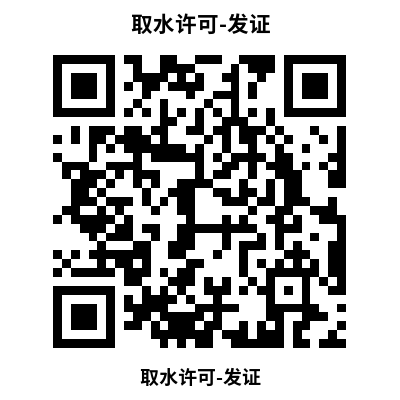 4.3办理时限：45个工作日4.4温馨提示：为保障您便捷快速办理此项业务，建议您真实、准确提交申报材料所需全部要件，并优先选择“网上办”方式。因申报材料不全或有误造成补正的，补正时间不计入办理时限；依法需要听证、招标、拍卖、检验、检测、检疫、鉴定、专家评审、实地踏查等所需时间不计算在审查期限内。如有问题请拨打0412-3163010。5、变更取水许可证单位名称或个人名称5.1需提供要件①取水许可证（资料来源：申请人）②取水许可变更申请书（资料来源：申请人）5.2办理路径①窗口办：海城市政务服务中心一楼C24/25号窗口（海城市西柳镇东柳村71号）②网上办：鞍山政务服务网http://spj.anshan.gov.cn/aszwdt/epointzwmhwz/pages/default/index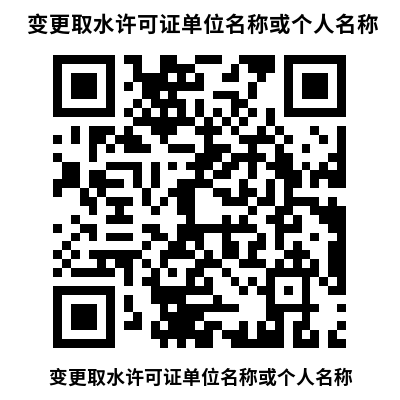 5.3办理时限：45个工作日5.4温馨提示：为保障您便捷快速办理此项业务，建议您真实、准确提交申报材料所需全部要件，并优先选择“网上办”方式。因申报材料不全或有误造成补正的，补正时间不计入办理时限；依法需要听证、招标、拍卖、检验、检测、检疫、鉴定、专家评审、实地踏查等所需时间不计算在审查期限内。如有问题请拨打0412-3163010。二、生产建设项目水土保持方案审批6、生产建设项目水土保持方案审批6.1需提供要件①生产建设项目水土保持方案审批申请（资料来源：申请人）②生产建设项目水土保持方案（资料来源：申请人）2.其他项目：①生产建设项目水土保持方案变更审批申请；（资料来源：申请人）②生产建设项目水土保持方案变更报告书。（资料来源：申请人）6.2办理路径①窗口办：海城市政务服务中心一楼C24/25号窗口（海城市西柳镇东柳村71号）②网上办：鞍山政务服务网http://spj.anshan.gov.cn/aszwdt/epointzwmhwz/pages/default/index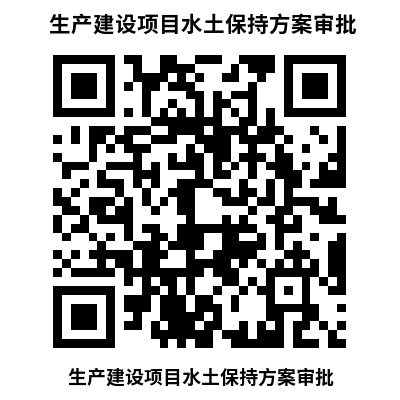 6.3办理时限：20个工作日。6.4温馨提示：为保障您便捷快速办理此项业务，建议您真实、准确提交申报材料所需全部要件，并优先选择“网上办”方式。因申报材料不全或有误造成补正的，补正时间不计入办理时限；依法需要听证、招标、拍卖、检验、检测、检疫、鉴定、专家评审、实地踏查等所需时间不计算在审查期限内。如有问题请拨打0412-3163010。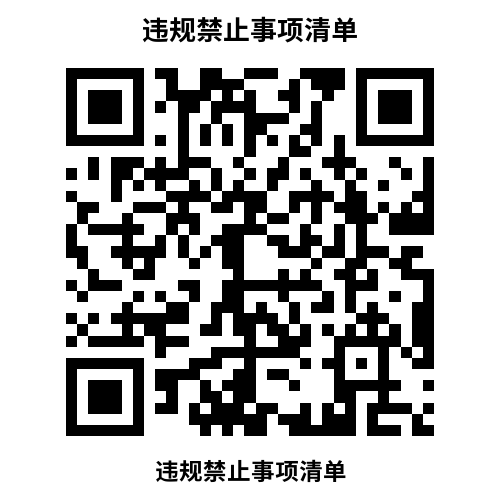 违规禁止事项清单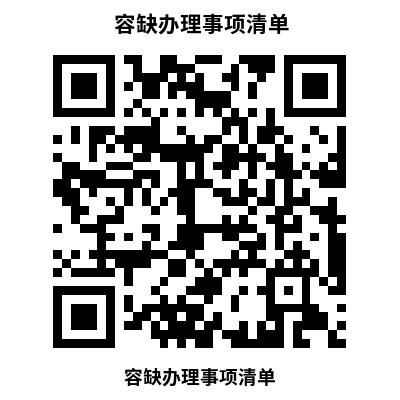 容缺办理事项清单事项名称序号子项名称页码操作流程取水许可1变更取水许可证其他内容4取水许可2取水许可——延续6取水许可3取水许可——申请7取水许可4取水许可——发证8取水许可5变更取水许可证单位名称或个人名称9生产建设项目水土保持方案审批6生产建设项目水土保持方案审批10禁办事项禁办情形违规办理变更取水许可证其他内容1.在地下水禁采区取用地下水的。违规办理变更取水许可证其他内容2.对取用水总量已达到或超过控制指标的地区，暂停审批建设项目新增取水。违规办理变更取水许可证其他内容3.可能对水功能区水域使用功能造成重大损害的。 违规办理变更取水许可证其他内容4.取水、退水布局不合理的。 违规办理变更取水许可证其他内容5.城市公共供水管网能够满足用水需要时，建设项目自备取水设施取用地下水的。 违规办理变更取水许可证其他内容6.可能对第三者或者社会公共利益产生重大损害的。违规办理变更取水许可证其他内容7.不符合国家产业政策或列入国家产业结构调整指导目录中淘汰类的，或者产品不符合行业用水定额标准的。违规办理生产建设项目水土保持方案审批违反法律法规规定的条件。禁办事项存在禁办情形中的一种即禁止办理禁办事项存在禁办情形中的一种即禁止办理序号业务事项可容缺事项资料来源补正期限1变更取水许可证其他内容取水许可证及批复文件申请人	3个工作日2取水许可-延续取水许可证及批复文件申请人3个工作日2取水许可-延续延续取水许可评估报告书申请人3个工作日3取水许可-申请有利害关系第三者的承诺书申请人3个工作日4取水许可-发证取水许可验收的函申请人3个工作日5变更取水许可证单位名称或个人名称取水许可证申请人3个工作日6生产建设项目水土保持方案审批生产建设项目水土保持方案申请申请人3个工作日补正期限：3个工作日补正期限：3个工作日补正期限：3个工作日补正期限：3个工作日注：一个业务事项涉及多种可容缺材料，可同时容缺注：一个业务事项涉及多种可容缺材料，可同时容缺注：一个业务事项涉及多种可容缺材料，可同时容缺注：一个业务事项涉及多种可容缺材料，可同时容缺